Broj: 03-4540-1/18Dana, 12.10.2018.godineJ  A  V  N  O      N  A  D   M  E  T  A  NJ   E      br. 21– PL/18DOKUMENTACIJA ZA JAVNO NADMETANJEOktobar,  2018. godineNa osnovu Odluke direktora o raspisivanju Javnog nadmetanja br 03-4540 od  12.10.2018.raspisuje se:J A V N O    N A D M E T A NJ E  br 21–PL/18                   ( Prodaja drvnih sortimenata bukve i hrasta„na paritetu tvrdi put“)PREDMET OGLASA:Raspisuje se Javno nadmetanje za prikupljanje pismenih ponuda:Prodaja drvnih sortimenata  bukve i hrasta“na paritetu tvrdi put”:bukve na području “Šumarija Kakanj-LOT 1, Vareš LOT-2,  Tešanj LOT-3 i hrasta na području JP“ŠPD ZDK“ d.o.o. Zavidovići LOT-4.Obavezno je apliciratina na cijeli LOT, parcijalne ponude će biti odbijene. NAPOMENA: Dokumentacija sa svim neophodnim informacijama za Javno nadmetanje broj            21– PL/18 može se dobiti u prostorijama JP ''ŠPD ZDK'' d.o.o. Zavidovići .Za informacije obratiti se na brojeve telefona 032/ 877-834, 032/877-753Pravo učešća imaju sva pravna lica. Uvjeti koje moraju ispunjavati ponuđači i dokaze koje dostavljaju u ponudi :Cjenovni obrazac ponude (mora biti potpisan i popečaćen)Dokaz o uplati garancije za ozbiljnost ponude, za svaki lot posebna uplata na posebnoj uplatnici ( 10% od početne vrijednosti lot-a, kako je navedeno po lot-ovima).Pored navedenog ponuđači koju budu izabrani, a koji se prvi put prijavljuju, dobit će pismeno obavještenje/poziv da u roku od 2 (dva) dana, od dana prijema obavještenja, ne računajući neradne dane, dostave slijedeće dokaze : Rješenje o upisu u sudski registar, Uvjerenje o poreznoj registraciji, Uvjerenje o registraciji obveznika poreza na dodanu vrijednost. Potvrdu o solventnosti izdatu od poslovne banke u kojoj ponuđač ima otvoren račun.Svi navedeni dokazi dostavljaju se u ovjerenoj kopiji. Traženi dokazi se dostavljaju u zatvorenoj koverti sa naznakom „dokazi za licitaciju broj: PL-21/18 “ kao i naznakom „ne otvarati“. U slučaju da ponuđač propusti da dostavi tažene dokaze u propisanom roku, ugovor se dodjeljuje drugorangiranom ponuđaču. Ponuđači koji učestvuju redovno na licitacijama i koji su već dostavili dokumentaciju pod rednim brojem 1., 2. i 3. umjesto dokaza dužni su dostaviti slijedeće:Izjavu kojom izjavljuju da od dostavljanja dokaza nije bilo promjena i Potvrdu o solventnosti izdatu od poslovne banke u kojoj ponuđač ima otvoren računPonuđači koji su uz ponudu već dostavili tražene dokaze neće biti dužni ponovo ih dostavljati. Obaveza kupca je da preuzme količinski do 5% više od ugovorene količine, ukoliko ta količina ostane na stovarištu.U slučaju da dva ili više ponuđača ponude istu cijenu za jedan LOT , prednost će imati ponuđač/kupac koji je ponudio veću cijenu za prvu klasu drvnog sortimenta koji se prodaje. Ukoliko su cijene identične po svim klasama kod dva ili više ponuđača, bit će pozvani na usmenu licitaciju-nadmetanje. U pozivu za usmenu licitaciju, ponuđači/kupci će biti obavješteni o mjestu, datumu i početku zakazanog usmenog nadmetanja kao i o najmanjem iznosu podizanja cijene. Licitirati se ne može ispod prvobitno ponuđene cijene u ponudi. Ukoliko se jedan od ponuđača ne pojavi na zakazanom usmenom nadmetanju ugovor će se dodijeliti ponuđaču/kupcu koji je pristupio nadmetanju. U slučaju da se niti jedan ponuđač ne pojavi na zakazanom usmenom nadmetanju, LOT se poništava. Kupac plaća robu avansno prije otpremanja drvnih sortimenata.Utovar na prijevozno sredstvo je obaveza kupca.Rok za podnošenje ponuda: Ponude slati u zatvorenoj koverti najkasnije do 22.10.2018. godine do   10,00 sati  na protokol JP “ŠPD ZDK” d.o.o. Zavidovići, sa naznakom Licitacija br 21– PL/18 –prodaja drvnih sortimenata bukve  „na paritetu tvrdi put“ -NE OTVARATI  ili prodaja drvnih sortimenata hrasta“na paritetu tvrdi put“-NE OTVARATI.Rok za dostavljanje ponuda ističe 22.10.2018. godine u 10,00 sati. Ponude koje su dostavljene po isteku ovog roka će biti vraćene ponuđaču neotvorene.     Cjenovni obrazac ponude treba biti potpisan i popečaćen.Prijave slati na adresu: JP “ŠPD ZDK” d.o.o. Zavidovići, Ulica Alije Izetbegovića br.25. ZavidovićiOtvaranje ponuda: Javno otvaranje će se obaviti dana 22.10.2018.godine u 11,00 sati u prostorijama Uprave društva u Zavidovićima u Ulici Alije Izetbegovića br. 25.Uslovi plaćanja: Ponuđač dužan je uz traženu dokumentaciju priložiti dokaz o uplati garancije za ozbiljnost ponude 10 % od početne vrijednosti lot-a (za svaki LOT posebna uplata) u iznosima kako slijedi: Za LOT-1   iznos uplate  3 520,00  KMZa LOT-2   iznos uplate  2 340,00  KMZa LOT-3   iznos uplate  2 340,00  KMZa LOT-4   iznos uplate  7 700,00  KMNAPOMENAPonuđačima čija ponuda ne bude izabrana kao najpovoljnija, garancija će se vratiti nakon što se zaključi ugovor sa najpovoljnijim ponuđačem. Ukoliko izabrani najpovoljniji ponuđač ne zaključi ugovor, garancija se neće vratiti, a ugovor će se zaključiti sa drugorangiranim ponuđačem.Nakon zaključenja ugovora o kupoprodaji, kupac plaća robu avansno prije otpremanja drvnih sortimenata.Iznos garancije za ozbiljnost ponude koji je Kupac uplatio na ime učešća na licitaciji Prodavac će zadržati do kraja relizacije ugovora na ime garancije za dobro izvršenja ugovora.Ukoliko Kupac bude uredno izvršavao ugovorene obaveze do kraja iznos garancije će biti uračunat kao avans za zadnju isporuku. Ukoliko Kupac ne bude poštovao  ugovorene obaveze  Prodavac će zadržati iznos garancije. Ukoliko ponuđena jedinična cijena po bilo kom sortimentu i klasi je neodređena ili niža od početnih cijena u obrascima, ponuda će se smatrati neprihvatljivom i kao takva će biti odbijena.Ukoliko ponuda ne bude kompletna u dijelu tražene dokumentacije odnosno ponuđač bude ocijenjen kao nekvalificiran za učešće u nadmetanju, ista će se odbaciti. Dostavljeno:								Komisija za prodaju                                                                Poslovne jedinice 1-9						a/aDIREKTOR                                                                                                  Devedžić Jasmin,dipl.pravnikCJENOVNI OBRAZAC PONUDELot  1. Prodaja drvnih sortimenata bukve „na paritetu tvrdi put“ PJ “Šumarija “ KakanjU koliko se prilikom realizacije ugovora pojavi određena količina “F” i “L” trupaca bukve ponuđač je dužan preuzeti tu količinu “F” i “L” trupaca Bukve po cjenovniku JP ŠPD ZDK d.o.o. Zavidovići (“F” trupci po cijeni 350,00 KM/m3 i “L” trupci po cijeni 230,00 KM/m3 )  Lot  2. Prodaja drvnih sortimenata bukve „na paritetu tvrdi put“ PJ “Šumarija “ VarešU koliko se prilikom realizacije ugovora pojavi određena količina “F” i “L” trupaca bukve ponuđač je dužan preuzeti tu količinu “F” i “L” trupaca Bukve po cjenovniku JP ŠPD ZDK d.o.o. Zavidovići (“F” trupci po cijeni 350,00 KM/m3 i “L” trupci po cijeni 230,00 KM/m3 )  Lot  3. Prodaja drvnih sortimenata bukve „na paritetu tvrdi put“ PJ “Šumarija “ TešanjU koliko se prilikom realizacije ugovora pojavi određena količina “F” i “L” trupaca bukve ponuđač je dužan preuzeti tu količinu “F” i “L” trupaca Bukve po cjenovniku JP ŠPD ZDK d.o.o. Zavidovići (“F” trupci po cijeni 350,00 KM/m3 i “L” trupci po cijeni 230,00 KM/m3 )  LOT 4- Prodaje drvnih sortimenata hrasta „na paritetu tvrdi put“na području JP“ŠPD ZDK d.o.o.Zavidovići        JAVNO PREDUZEĆEŠUMSKO  PRIVREDNO DRUŠTVOZENIČKO – DOBOJSKOG KANTONAd.o.o. ZAVIDOVIĆI ________________________________AlijeIzetbegovića br. 25Tel. 032 877 834; Fax  032 879 029Upisano u RegistarKantonalnogsuda u Zenici pod brojem: I-9014, Rješenje  br. U/I  916/04ID br.:        4218431050005PDV b.r:    218431050005     Por. br.:05072148Transakcijskiračuni:Union bankad.d. Sarajevo   1020320000013296IK bankad.d. Zenica            1340300000062287UniCreditbankaMostar       3384202214508407Raiffeisenbanka Sarajevo    1610550016400016Vrsta drvetaSortimenti i klaseJed.mjereNeto m3Jedinična poč.cjena KM/ m3 bez PDV-aPonuđena jed.cijena KM/ m3 bez PDV-aUkupna vrijednost bez PDV-a1234567BukvaIm380140,00BukvaIIm3100120,00BukvaIIIm3120100,00U K U P N OU K U P N OU K U P N O30035 200,00Vrsta drvetaSortimenti i klaseJed.mjereNeto m3Jedinična poč.cjena KM/ m3 bez PDV-aPonuđena jed.cijena KM/ m3 bez PDV-aUkupna vrijednost bez PDV-a1234567BukvaIm350140,00BukvaIIm370120,00BukvaIIIm380100,00U K U P N OU K U P N OU K U P N O20023 400,00Vrsta drvetaSortimenti i klaseJed.mjereNeto m3Jedinična poč.cjena KM/ m3 bez PDV-aPonuđena jed.cijena KM/ m3 bez PDV-aUkupna vrijednost bez PDV-a1234567BukvaIm350140,00BukvaIIm370120,00BukvaIIIm380100,00U K U P N OU K U P N OU K U P N O20023 400,00VrstadrvetaSortimenti i klaseJed.mjereNetom3Jedinična poč.cjena KM/ m3bez PDV-aPonuđena jed.cijena KM/ m3bez PDV-aUkupna vrijednostbez PDV-a1234567HrastIm380350,00HrastIIm3100250,00HrastIIIm3120200,00U K U P N OU K U P N OU K U P N O30077 000,00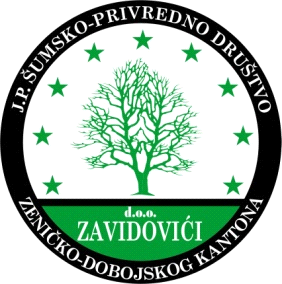 